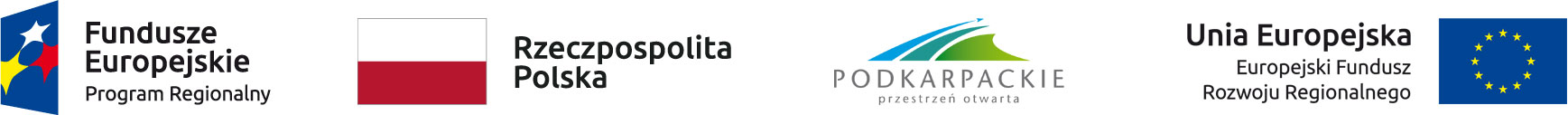 Załącznik nr 4 Oświadczenie dotyczące wynagrodzeń osób zaangażowanych 
w realizację projektu Numer umowy o dofinansowanie: ………………………………………………………….Nazwa beneficjenta:………………………………………………………………………….Tytuł projektu: ………………………………………………………………………………………………….………………………………………………………………………………………………….W związku z przyznaniem dofinansowania ze środków Europejskiego Funduszu Rozwoju Regionalnego w ramach Regionalnego Programu Operacyjnego Województwa Podkarpackiego na lata 2014-2020 na realizację projektu ………………………………………….........................(numer projektu) oświadczam, że:Wysokość kosztów związanych z wynagrodzeniem personelu (osób zatrudnionych na umowy o pracę i/lub umowy cywilnoprawnej w ramach ww. projektu) odpowiada stawkom faktycznie stosowanym u beneficjenta poza projektami współfinansowanymi z funduszy strukturalnych i FS na analogicznych stanowiskach lub na stanowiskach wymagających analogicznych kwalifikacji. Dotyczy to również pozostałych składników wynagrodzenia personelu, w tym nagród i premii.Wynagrodzenia pracowników objętych projektem są zgodne z regulaminem pracy/regulaminem wynagradzania. W przypadku braku ww. regulaminów, należy wskazać, np. brak regulaminu.………………………………………………………………………………………….Dodatki do wynagrodzenia, są/nie są przyznawane za pracę w projekcie. 
W przypadku wybrania „są” należy wymienić jakie: ..........................................................................................................................................................................................................................................................Kwalifikowalne dodatki do wynagrodzenia / nagrody i premie zostały przewidziane w regulaminie pracy lub regulaminie wynagradzania danej instytucji lub też innych właściwych przepisach prawa pracy, zostały wprowadzone w danej instytucji co najmniej 6 miesięcy przed złożeniem wniosku o dofinansowanie (nie dotyczy, gdy możliwość przyznania dodatku wynika z aktów prawa powszechnie obowiązującego), potencjalnie obejmują wszystkich pracowników danej instytucji, a zasady ich przyznawania są takie same w przypadku personelu zaangażowanego do realizacji projektów oraz pozostałych pracowników beneficjenta, wysokość dodatku jest uzależniona od zakresu dodatkowych obowiązków.W przypadku osób zatrudnionych na podstawie umowy cywilnoprawnej, zakres ich zadań i obowiązków jest rodzajowo różny od zakresu zadań 
i obowiązków służbowych wynikających z umowy o pracę.Zobowiązuję się do wprowadzania na bieżąco do Systemu Informatycznego danych, dotyczących angażowania personelu projektu, w celu potwierdzenia spełnienia warunków określonych w Wytycznych w zakresie kwalifikowalności wydatków w ramach Europejskiego Funduszu Rozwoju Regionalnego, Europejskiego Funduszu Społecznego oraz Funduszu Spójności na lata 2014-2020. Zobowiązuję się na bieżąco do monitorowania czasu zaangażowania osób zatrudnionych na umowy o pracę i/lub umowy cywilnoprawnej w ramach ww. projektu.W przypadku zaistnienia zmian, zobowiązuję się każdorazowo do przedłożenia zaktualizowanego Oświadczenia. Będąc świadomym odpowiedzialności karnej zgodnie z art. 297 ust.1 Kodeksu karnego oświadczam, iż wprowadzone do Systemu Informatycznego dane dotyczące angażowania personelu projektu oraz dane w oświadczeniu odpowiadają prawdzie i są zgodne ze stanem faktycznym.………………………………Data i podpis beneficjenta